Урок литературного чтения в 1 классе АТема урока «Гласный звук [у], буквы У, у»Задачи:Познакомить учащихся с буквами У, у; дать представление о назначении больших букв; формировать понятие «предлог»; продолжить обучать составлению схемы предложения; развивать воображение, фонематический слух; воспитывать положительное отношение к учебной деятельности.Формирование УУД:Умение следовать инструкции учителя при выполнении задания; находить необходимую информацию в учебнике, Прописях; использовать ленту букв; дополнять ответ одноклассников; работать в группе.Ход урокаВключение в учебную деятельность                      Зайка- Хочешь, куплю тебе зайца большого?-Нет, - отвечаю я, - Честное слово!Я не желаю другую игрушку –Я же люблю своего Длинноушку!И ни чего, что он старенький стал:Это, наверно, от игр он устал.Длинные ушки и пуговка-глаз…Он мне дороже в тысячу раз!А. В. КочергинаА у вас есть любимые игрушки?Как вы думаете, от какого слова образовано слово «игрушки»? (играть, игра)С какого звука мы начинаем произносить эти слова? (и)Какую помощь оказывает буква И согласным звукам? (смягчает их)А какие гласные буквы указывают на твердость согласных звуков? (а, о, ы)Актуализация знанийДавайте посмотрим, кто заглянул к нам на урок: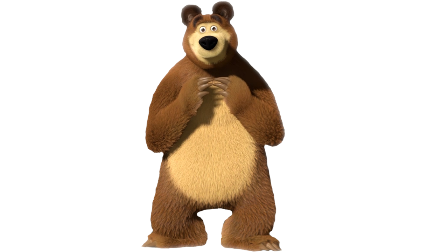 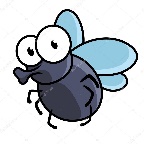 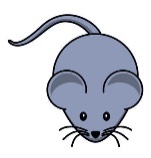 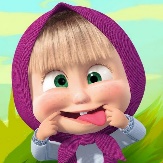 Мишка        Машка                 мышка            мошкаКак мы записали первое и второе слово? (с заглавной буквы)Почему? (это имена собственные)Чем похожи и чем различаются все эти слова? (в написании слов используются одинаковые буквы, кроме второй)Какие буквы изменяются? (и, а, ы, о). Все буквы, которые мы умеем писать.Вот сейчас я проверю, как хорошо вы запомнили эти буквы. Работа по карточкамНайдите и обведите все гласные буквы, написание которых мы с вами уже знаем. Какие это буквы? (а, о, ы, и)А н о л т к УИ в е О ы ШЛ п и И в ца д р Е у О АФонетическая зарядкаА сейчас мы с вами перенесёмся в дремучий лес. И услышим:Как кричит филин? (Ух-ух)Как воет волк? (У-у-у)Как кричит кукушка? (Ку-ку)Как перекликаются в лесу? (Ау-ау)Постановка целей и определение темы урокаКакой звук прозвучал всякий раз, как вы отвечали на мой вопрос? (у)Значит, с каким звуком мы сегодня познакомимся поближе? (у)Сегодня на уроке вы узнаете много интересного о новом звуке [у], познакомитесь с буквами, которыми обозначают на письме этот звук. Давайте произнесем его и определим: какой он гласный или согласный? (гласный – выдыхаемый воздух не встречает преград) Значит в схеме его мы будем обозначать каким цветом? (красным)Работа по теме урокаОткроем учебник на с. 36. Рассмотрите иллюстрацию. К какой сказке она сделана? («Гадкий утенок» Г.Х. Андерсен)Кого привела утка? (Утка привела утят.)Учащиеся составляют схему предложения: Утка привела утят.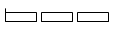 .Сколько слов в этом предложении? (3)Какое первое? (утка)Как мы его запишем? (с большой буквы)Почему? (начало предложения)Какое второе? (привела)Какое третье? (утят)Что поставим в конце предложения? (.)Сколько утят привела утка? (5)Каким по счету идет непохожий утенок? (пятым)Рассмотрите рисунок и назовите мне слова, в которых есть звук [у]. (курица, гусь, индюк, утка, утята, луг)Проведем звуко-буквенный анализ слов «куры», «утки». Составляем схемы на доске и в тетрадях. Какой новый звук есть в обоих словах? (звук у)Итак, звук [у] на письме мы будем обозначать буквами У, у.Удобная буква!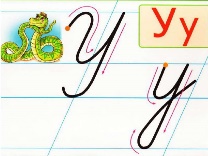 Удобно в ней то,Что можно на букву Повесить пальто.На что ещё похожа печатная буква У, у? (ответы детей)Давайте мы с вами выложим из карандашей эту букву на парте.А теперь пропечатаем эти буквы в тетради по обучению грамоте.ФизкультминуткаПродолжение работы по теме урокаВнимательно рассмотрите рисунок на с. 37 в центре.Кто на нем изображен? (утята, лягушка и бабочка)Что общего мы слышим в словах «утята», «лягушка»? (звук у) А какой он в них: ударный или безударный? (в слове утята – безударный, а в слове лягушка - ударный)Значит мы делаем вывод: Звук [у] – гласный, может быть ударным и безударным. В какую квартиру на ленте букв мы заселим букву У? (в красную на верхний ряд)А почему на верхний ряд? (она обозначает твердость согласного перед ней)Прочитайте стихотворение В. Берестова, которое напечатано под рисунком с утятами.Как поэт описывает утят? Какими ласковыми словами он их называет?Давайте сейчас поработаем над дикцией. Прочитайте хором с доски:У. У. У. У! У! У!У? У? У?А теперь прочитаем буквосочетания с различной интонациейАу! Ау! Уа! Уа! Уу! Аа! А теперь поработаем с пословицами на с. 36. Как вы понимаете их смысл? Кто из вас ходит в школу с удовольствием?Кому из вас нравится учиться?Сейчас я прочитаю вам небольшой рассказ, а вы должны запомнить как можно больше слов со звуком [у].Утенок увидел улитку.Ух! – удивился утенок. – Угощение! Ужин!Уползла улитка.У-у! – унывал утенок. – Ужин убежал! Ускользнул!Уймись! – убеждала упрямого утенка утка. – Улитка – ужный ужин.Угу! – утешился утенок.Подведение итогов урокаС какой буквой вы познакомились на уроке?Что вы можете сказать о ней?Пригодятся ли вам новые знания в жизни?Домашнее заданиеПридумать слова со звуком [у].Учитель Благовещенская А.М.